 ФОРМА НАЗІРАННЯЎ ЗА ПТУШКАМІ “Жывой Вясны”
(пад кожным відам птушкі “Жывой вясны” пазначайце месца і час назірання птушкі)

Міжнародная
кампанія
“Жывая Вясна”
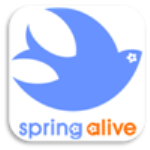 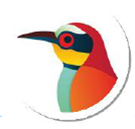 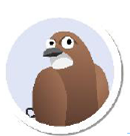 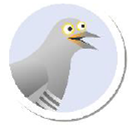 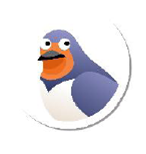 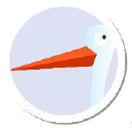 Пасля таго, як дзеці запоўнілі форму, абавязкова занясіце назіранні на сайт springalive.net праз форму “дадаць назіранне” (абярыце “назіранне ў групе” і укажыце агульную колькасць вучняў,  што бачылі адзін з відаў птушак  “Жывой Вясны”) Імя і прозвішча вучня, 
які бачыў/чуў птушку
“Жывой Вясны”:Белы буселВясковая
 ластаўкаЗязюля звычайнаяЧорны свіргульШчурка-пчалаедка